Technikum Leśne w Warcinie im. prof. Stanisława Sokołowskiego 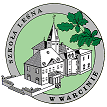 Wykaz podręczników dopuszczonych do użytku szkolnego przeznaczonych do kształcenia ogólnego klasa III a (ponadpodstawowa)- rok szkolny 2021/2022 Lp. Przedmiot Tytuł podręcznika Wydawnictwo Autor Nr dopuszczenia 1. Język polski Ponad słowami kl. II, cz.INowa EraMałgorzata Chmiel Anna Równy Helena Kusy, Anna Cisowska, Joanna Kościerzyńska, Aleksandra Wróblewska1014/3/20201. Język polski Ponad słowami kl. II, cz. IINowa EraAnna Cisowska, Joanna Kościerzyńska, Helena Kusy, Anna Równy, Aleksandra Wróblewska1014/4/20202. Język niemiecki Effect 2WSiPAnna Kryczyńska-Pham937/2/20192. Język niemiecki Effect  3WSiPAnna Kryczyńska-Pham947/3/20193. Matematyka MATeMAtyka 2. Podręcznik dla liceum ogólnokształcącego i technikumZakres podstawowy Nowa EraWojciech Babiański, Lech Chańko, Joanna Czarnowska, Grzegorz Janocha, Dorota Ponczek971/2/20204. Język angielski Zakres rozszerzony Focus 3Second Edition.PearsonDaniel BrayshawSul KayVaughan JonesSPP 948/3/2019NPP 947/3/20195. Religia Drogi świadków Chrystusa w rodzinie.WAMRed. Z. Marek AZ-43-01/10-KR-3/146. Etyka Etyka.Klasa I Liceum i technikum. Zakres podstawowy OperonPaweł Kołodziński Jakub Kapiszewski 1045/20197. Biologia Zakres rozszerzony Biologia na czasie 2Zakres rozszerzony Nowa EraMarek GuzikRyszard KozikWładysław Zamachowski 1010/2/20208.FizykaOdkryć fizykę cz. 1. Podręcznik ze zbiorem zadań dla liceum ogólnokształcącego i technikum.Odkryć fizykę cz. 2. Podręcznik ze zbiorem zadań dla liceum ogólnokształcącego i technikum.Nowa EraMaria BraunWeronika Śliwa1001/1/20199. Historia Historia 3.  Podręcznik dla liceum ogólnokształcącego i technikum.WSiPJarosław CzubatyPiort Szlanta687/3/202110. Podstawy przedsiębiorczościKrok w przedsiębiorczośćNowa EraZbigniew Makieła, Tomasz Rachwał1039/2020/z111.GeografiaOblicza geografii 3Podręcznik dla liceum ogólnokształcącego i technikum. Zakres podstawowyNowa EraCzesław Adamiak, Anna Dubownik, Marcin Świtoniak, Marcin Nowak, Barbara Szyda983/3/202112.InformatykaInformatyka na czasie 3. Podręcznik dla liceum ogólnokształcącego i technikum. Zakres podstawowy.Nowa EraJanusz Mazur, Paweł Perekietka, Zbigniew Talaga, Janusz Wierzbicki-